MINISTÉRIO DA EDUCAÇÃO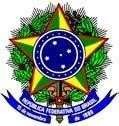 Secretaria de Educação Profissional e Tecnológica Instituto Federal de Educação, Ciência e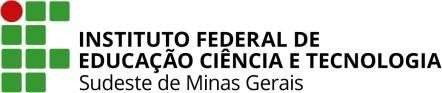 Tecnologia do Sudeste de Minas GeraisCampus Avançado CataguasesFORMULÁRIO DE ACOMPANHAMENTO DE ATIVIDADES DE PRÁTICAS PROFISSIONAIS EXTRACURRICULARESAluno: 		Matrícula:	 Curso: TÉCNICO EM QUALIDADE                                                  Ano: 2021     Semestre: 2º* Acrescentar quantas linhas forem necessárias. 		de 	de 	,Aluno	Coordenação do Curso OBS:	Anexar	cópia	autenticada	dos	documentos	comprobatórios	das	Práticas ProfissionaisPREENCHIDO PELO ALUNOPREENCHIDO PELO ALUNOPREENCHIDO PELA COORDENAÇÃO DO CURSOPREENCHIDO PELA COORDENAÇÃO DO CURSOPREENCHIDO PELA COORDENAÇÃO DO CURSOPREENCHIDO PELA COORDENAÇÃO DO CURSOPREENCHIDO PELA COORDENAÇÃO DO CURSODescriçãoCHDeclaradaParecer Favorável (Sim/Não)Tipo de Atividade Relacionada(CH Considerada)Tipo de Atividade Relacionada(CH Considerada)Tipo de Atividade Relacionada(CH Considerada)Tipo de Atividade Relacionada(CH Considerada)DescriçãoCHDeclaradaParecer Favorável (Sim/Não)ENSINOPESQUISAEXTENSÃOOUTROSTOTAL PARCIALTOTAL PARCIALTOTAL PARCIALTOTAL GERALTOTAL GERALTOTAL GERAL